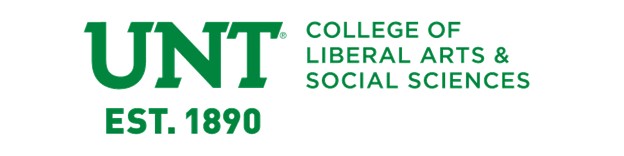  	BA IN HISTORY ACADEMIC MAP2019-2020History encompasses all aspects of past human endeavor; it encourages students to think broadly and to attempt to integrate all of their knowledge into a meaningful whole. From history, a person develops a better understanding of current events and a better appreciation of art, architecture, ideas, politics, and fellow human beings and their activities.FALLHrs.SPRINGHrs.ENGL 1310 or TECM 1700 (C or higher)3ENGL 1320 or TECM 2700 (C or higher)3HIST 1050*3HIST 1060*3Foreign Language 20403Foreign Language 20503MATH 1580 or 16803Life and Physical science3Life and Physical science3Social and Behavioral Science3Total hours15Total hours15MilestonesEarn a “C” or higher on all HIST courses.See your academic advisor to plan for next semester.*Will also satisfy University Language, Philosophy, and Culture requirement.MilestonesEarn a “C” or higher on all HIST courses.See your academic advisor to plan for next semester.*Will also satisfy University Language, Philosophy, and Culture requirement.MilestonesEarn a “C” or higher on all HIST courses.See your academic advisor to plan for next semester.*Will also satisfy Component Area Option Course 1MilestonesEarn a “C” or higher on all HIST courses.See your academic advisor to plan for next semester.*Will also satisfy Component Area Option Course 1FALLHrs.SPRINGHrs.HIST 26103HIST 26203PSCI 23053PSCI 23063Component Area Option Course 23Creative Arts3Elective3Elective3Elective3Elective3Total hours15Total hours15MilestonesEarn a “C” or higher on all HIST courses.See your academic advisor to plan for next semester.See faculty advisor for degree audit request form.Choose focus group for history major.MilestonesEarn a “C” or higher on all HIST courses.See your academic advisor to plan for next semester.See faculty advisor for degree audit request form.Choose focus group for history major.MilestonesEarn a “C” or higher on all HIST courses.See your academic advisor to plan for next semester.MilestonesEarn a “C” or higher on all HIST courses.See your academic advisor to plan for next semester.FALLHrs.SPRINGHrs.HIST Focus Group (advanced)3HIST Focus Group (advanced)3HIST Group A (advanced)3HIST Group B (advanced)3Communication & Digital Skills Distribution Course (advanced)3Diversity & Global Issues Distribution Course (advanced)3Elective (advanced)3Elective (advanced)3Elective3Elective3Total hours15Total hours15MilestonesEarn a “C” or higher on all HIST courses.See your academic advisor to plan for next semester.MilestonesEarn a “C” or higher on all HIST courses.See your academic advisor to plan for next semester.MilestonesEarn a “C” or higher on all HIST courses.See your academic advisor to plan for next semester.MilestonesEarn a “C” or higher on all HIST courses.See your academic advisor to plan for next semester.FALLHrs.SPRINGHrs.HIST Group C (advanced)3HIST Focus Group (advanced)3Elective (advanced)3Elective (advanced)3Elective (advanced)3Elective (advanced)3Elective3Elective3Elective3Elective3Total hours15Total hours15MilestonesEarn a “C” or higher on all HIST courses.Complete a Pre-Graduation Check with the College of Liberal Arts and Social Sciences Advising Office.MilestonesEarn a “C” or higher on all HIST courses.Complete a Pre-Graduation Check with the College of Liberal Arts and Social Sciences Advising Office.MilestonesApply for graduation within the first two weeks.Reach a total of at least 42 advanced hours.Reach a total of at least 120 credit hours.Earn a “C” or higher on all HIST courses.MilestonesApply for graduation within the first two weeks.Reach a total of at least 42 advanced hours.Reach a total of at least 120 credit hours.Earn a “C” or higher on all HIST courses.